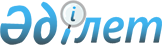 О Консультативном комитете по естественным монополиямРешение Коллегии Евразийской экономической комиссии от 28 июня 2012 года № 97.
      В соответствии со статьей 19 Договора о Евразийской экономической комиссии от 18 ноября 2011 года Коллегия Евразийской экономической комиссии решила:
      1. Создать Консультативный комитет по естественным монополиям.
      2. Утратил силу решением Коллегии Евразийской экономической комиссии от 24.04.2017 № 32 (вступает в силу по истечении 30 календарных дней с даты его официального опубликования).

      Сноска. Пункт 2 с изменением, внесенным решением Коллегии Евразийской экономической комиссии от 01.09.2014 № 150 (вступает в силу по истечении 30 календарных дней с даты его официального опубликования).


      3. Утратил силу решением Коллегии Евразийской экономической комиссии от 12.05.2015 № 49 (вступает в силу по истечении 30 календарных дней с даты его официального опубликования). 
      4. Настоящее Решение вступает в силу по истечении тридцати календарных дней со дня его официального опубликования. ПОЛОЖЕНИЕ
О КОНСУЛЬТАТИВНОМ КОМИТЕТЕ ПО ЕСТЕСТВЕННЫМ
МОНОПОЛИЯМ
      Сноска. Положение утратило силу решением Коллегии Евразийской экономической комиссии от 24.04.2017 № 32 (вступает в силу по истечении 30 календарных дней с даты его официального опубликования). СОСТАВ КОНСУЛЬТАТИВНОГО КОМИТЕТА ПО ЕСТЕСТВЕННЫМ МОНОПОЛИЯМ
      Сноска. Состав утратил силу решением Коллегии Евразийской экономической комиссии от 01.09.2014 № 150 (вступает в силу по истечении 30 календарных дней с даты его официального опубликования).
					© 2012. РГП на ПХВ «Институт законодательства и правовой информации Республики Казахстан» Министерства юстиции Республики Казахстан
				
Председатель
В.Б. ХристенкоУТВЕРЖДЕНО
Решением Коллегии Евразийской
экономической комиссии
от 28 июня 2012 г. № 97УТВЕРЖДЕНО
Решением Коллегии
Евразийской экономической комиссии
от 28 июня 2012 г. № 97